Invia est in medicina via sine lingua latina Непроходим в медицине путь без латинского языкаФармацевтическая терминология 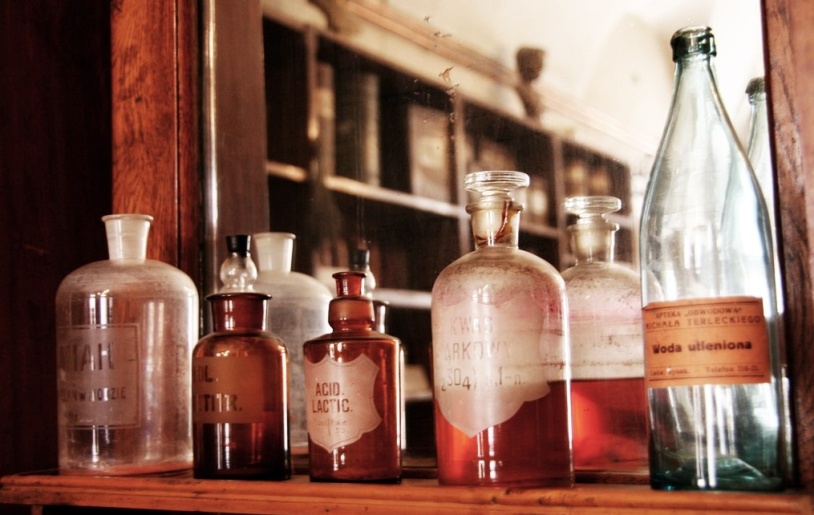 Рецептурные формулировки с предлогамиad decubitum – при пролежняхin spiritu – в спиртеad gargarisma – для полосканияin spritz-tubulis – в шприц-тюбикахad usum externum  − для наружного употребленияin suppositoriis – в свечах, в суппозиторияхad usum internum – для внутреннего употребленияin tabulettis – в таблеткахad 10,0 – до 10 граммовin tabulettis obductis – в таблетках, покрытых оболочкойcontra tussim – против кашляin vitro – в пробиркеcum extracto – с экстрактомin vitro (fusco)  nigro – в темной склянкеcum Novocaino −  с новокаиномin vivo – на живом организмеcum Glycerino – с глицериномper diem – в течение дняcum oleo – с масломper horam – в течение часаcum radicibus  − с корнямиper inhalationem – посредством ингаляцииcum spiritu – со спиртомper os – через рот, пероральноex aqua – из водыpro cursu −  на курсex fructibus – из плодовpro die – на день, суточная дозаex tempore  − по мере требованияpro dosi – на один прием, разовая дозаin ampullis – в ампулахpro narcosi  − для наркозаin capsulis − в капсулах pro infantibus – для детейin charta cerata – в вощеной бумагеpro injectionibus – для инъекцийin dragée – в дражеpro r(o)entgeno – для рентгенаin Glycerino – в глицеринеpro suspensione – для суспензииin oblatis – в облаткахsub lingua – под языком in oleo – в маслеsub linguam – под язык